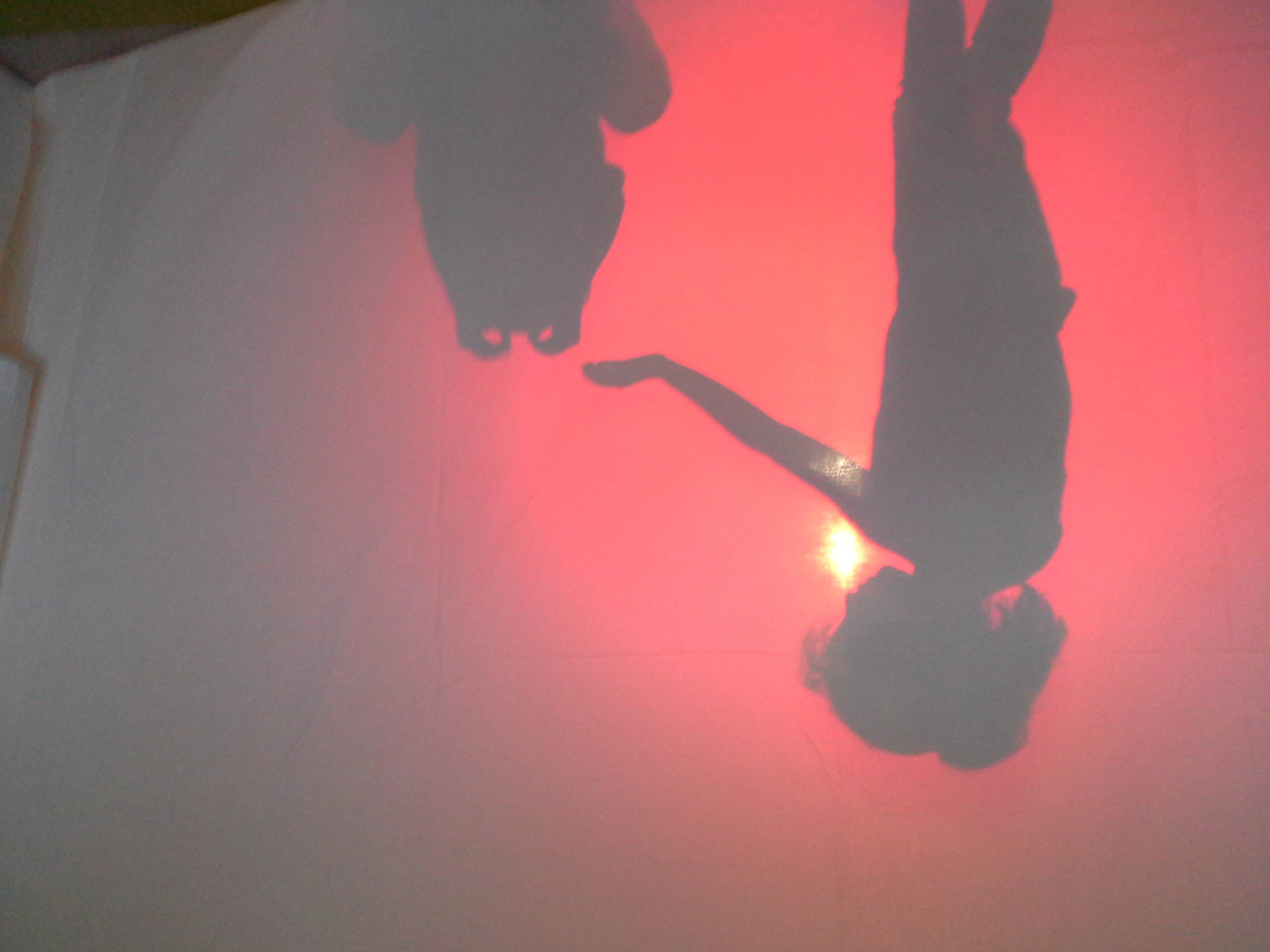 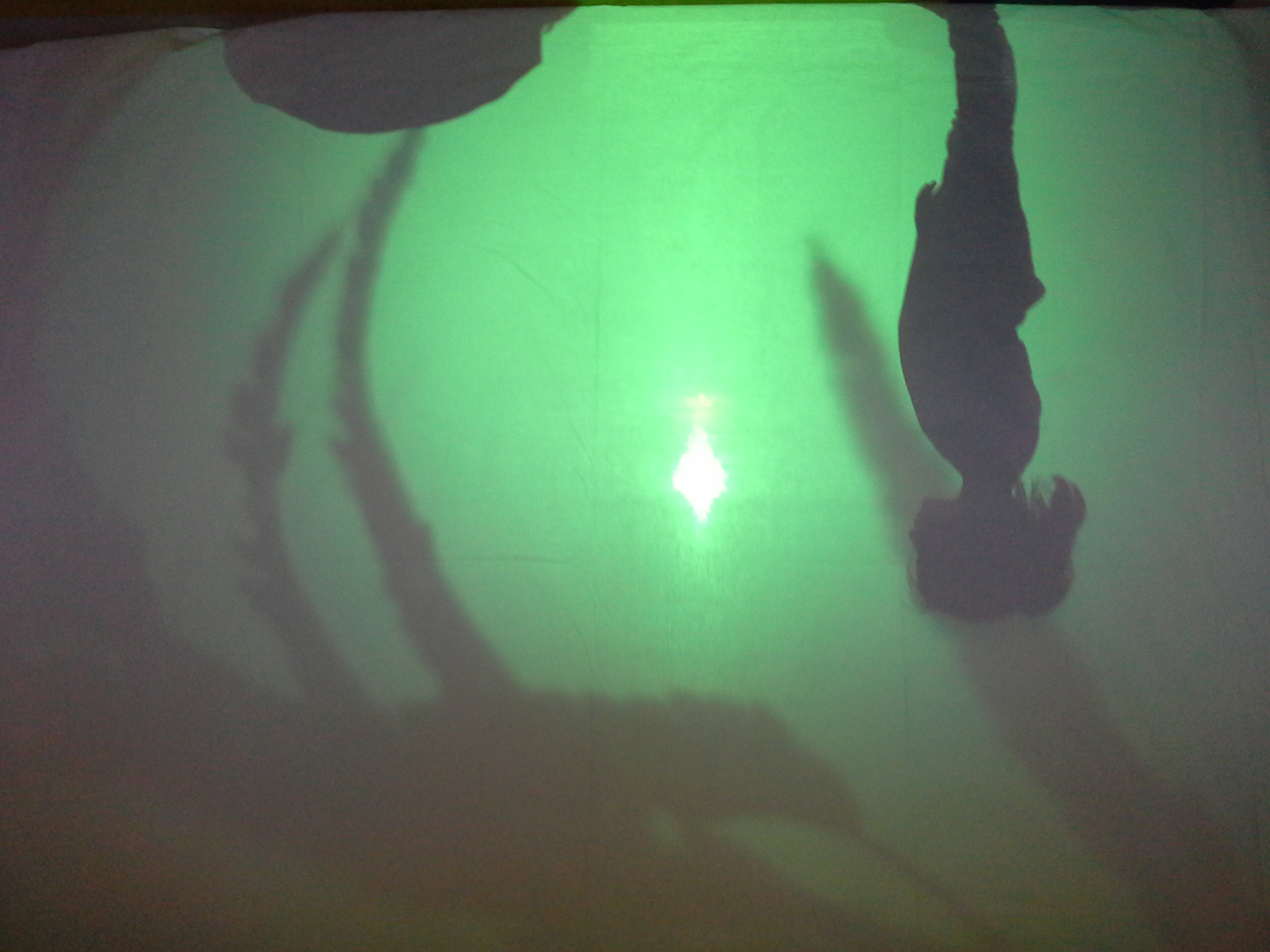 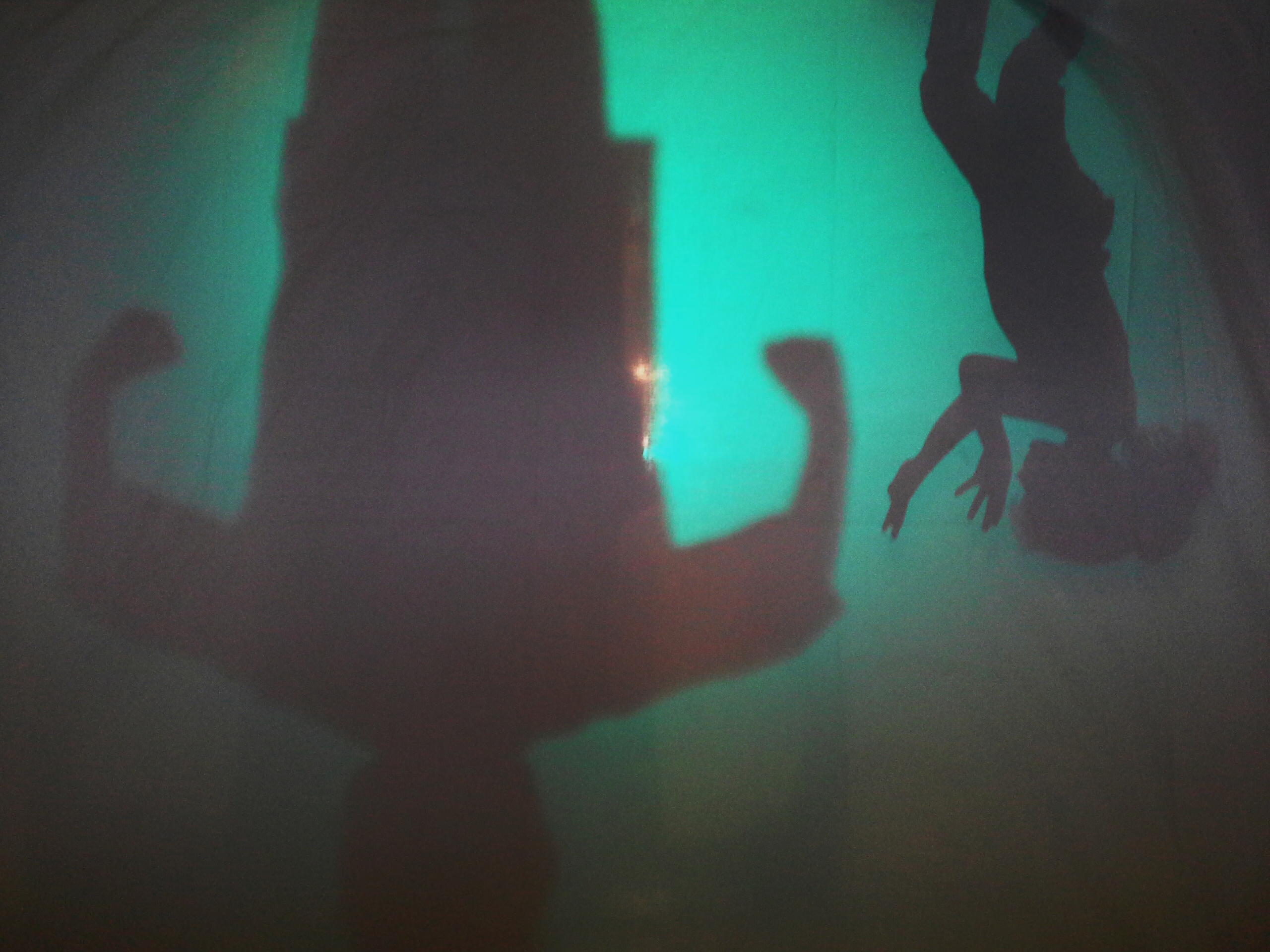 DESCRIPTION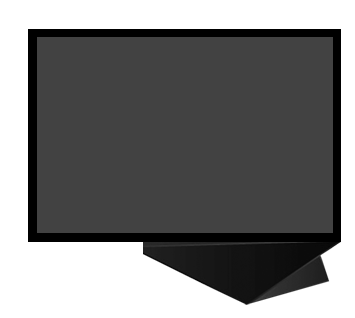 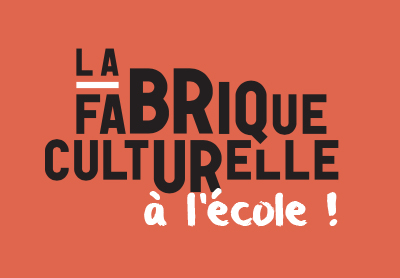 Le héros et le monstreCYCLE : 2             PÉRIODES : 5 périodes de 50 minutes par semaine Cette SAÉ pourrait être adaptée au 3e cycle du primaire ainsi qu’au 1er cycle du secondaireRÉSUMÉIl s’agit de s’initier au théâtre d’ombres et d’ apprivoiser le théâtre de mouvement. Les élèves auront à créer des images en groupe et à interpréter une courte séquence dramatique en théâtre d’ombres. Cette piste de situation d’apprentissage et d’évaluation est le fruit d’un partenariat avec Télé-Québec et sa chaîne vidéo La Fabrique culturelle né d’une recherche universitaire : Valorisation scolaire des contenus culturels numériques au Québec. COMPÉTENCES DISCIPLINAIRESInventer des séquences dramatiques.Apprécier des œuvres théâtrales, des réalisations de ses camarades. 
COMPÉTENCE TRANSVERSALECoopérer, contribuer au travail collectif.
DOMAINE GÉNÉRAL DE FORMATIONVivre ensemble et citoyenneté INTENTIONS PÉDAGOGIQUESApprendre à travailler avec les ombres (statique et dynamique). Apprivoiser le théâtre de mouvement (position du corps-distance avec l’écran et la source lumineuse). Les élèves devront créer des images en groupe et interpréter une courte séquence dramatique en théâtre d’ombresINTENTIONS ÉDUCATIVESPermettre à l’élève de s’approprier les différentes techniques du théâtre d’ombres. Apprendre à travailler en équipe, coopérer. Inventer et utiliser la trame narrative au cours de l’interprétation de la séquence dramatique.RÉPERTOIRE D’EXTRAITS AUDIO OU VIDÉO 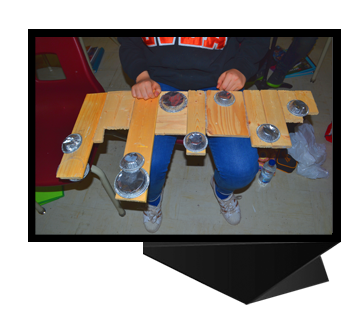 ARLEQUIN : HISTOIRE DONT VOUS ÊTES LE HÉROS – FABRIQUE CULTURELLE ::  https://www.lafabriqueculturelle.tv/capsules/6525/vortex-une-histoire-a-varierHANS DAVIS : https://www.youtube.com/watch?v=zxNgYaeWb1APILOBOLUS : https://www.youtube.com/watch?v=JD4bTOHRrH8REPÈRES CULTURELS Inspirée des livres dont vous êtes le héros, Vortex... une histoire à varier! est une pièce interactive dont le public en est un peu l’auteur.SAVOIR ESSENTIELLes éléments soulignés pourraient faire l’objet d’une évaluation.RESSOURCES MATÉRIELLES ET HUMAINESÉcran d’ombres, rétroprojecteur, gélatines de couleurs, acétates, marqueurs effaçables, accessoires (chapeaux, épée etc..), cahier de l’élève (rappel des notions du théâtre d’ombres, fiche de préparation de la séquence dramatique, TNI, captures d’écran.VOCABULAIRE DISCIPLINAIRE CIBLÉ• Mouvement• Narration• Ombres statiques• Ombres dynamiques• Projection• Théâtre d’ombresCRITÈRES D’ÉVALUATIONEfficacité de l’utilisation des connaissances liées aux éléments de techniques du théâtre d’ombres : distance, position du corps, ombres et effets spéciaux.Cohérence de l’organisation des éléments :Enchaînement continu des actions dramatiques.OUTILS D’ÉVALUATIONcahier de l’élèvetablettegrille d’observationfiche d’évaluationDÉROULEMENTPHASE DE PRÉPARATION – période 1 : Initiation au théâtre d’ombresRessources nécessaires : Écran d’ombre, rétroprojecteur, captures d’écran, cahier de l’élève, TNIPHASE DE PRÉPARATION – période 2 : 
La techniques et  du théâtre d’ombres et les effets spéciaux, l’exploration des émotionsRessources nécessaires : Écran d’ombres, rétroprojecteur, costumes (couronne, chapeaux, épée, perruques etc.), éléments de décor (branches d’arbres etc.), cahier de l’élève.PHASE DE RÉALISATION – période 3 : L’interprétation d’un texte dramatique en théâtre d’ombres.Ressources nécessaires : Écran d’ombres, rétroprojecteur, costumes (couronne, chapeaux, épée, perruques etc.), éléments de décor (branches d’arbres etc.), tablettes, cahier de l’élève.PHASE DE RÉALISATION – période 4 : Visionnement des captations vidéo et ajustements dans l’interprétation de la séquence dramatique. 
Ressources nécessaires : Écran d’ombres, rétroprojecteur, costumes (couronne, chapeaux, épée, perruques etc.), éléments de décor (branches d’arbres etc.), tablettes, cahier de l’élève. PHASE D’INTÉGRATION – période 5 : Présentation des séquences dramatiques devant les pairs.
Ressources nécessaires : Écran d’ombres, rétroprojecteur, costumes (couronne, chapeaux, épée, perruques etc.), éléments de décor (branches d’arbres etc.), grille d’évaluation, cahier de l’élève.RECUL RÉFLEXIF (éléments à améliorer et éléments à conserver de cette Activité – à remplir après avoir vécu la SAÉ)GRILLE D’ÉVALUATIONART DAMATIQUE-2e CYCLE DU PRIMAIRECompétence 2 : interpréter des séquences dramatiquesSAÉ Le héros et le monstreGRILLE D’OBSERVATIONART DAMATIQUE-2e CYCLE DU PRIMAIRECompétence 2 : interpréter des séquences dramatiquesSAÉ Le héros et le monstre